ОПИСАНИЕ МЕСТОПОЛОЖЕНИЯ ГРАНИЦПубличный сервитут, установленный в соответствии с главой 7 Земельного кодекса Российской Федерации №136-ФЗ от 25.10.2001, в целях строительства и эксплуатации линий и сооружений связи, сроком на 49 лет(наименование объекта, местоположение границ которого описано (далее - объект)Сведения об объекте№ п/пХарактеристики объектаОписание характеристик1231Местоположение объектаПриморский край, г. Большой Камень2Площадь объекта ± величина погрешности определения площади (Р ± ΔР)1174±60 кв.м3Иные характеристики объектаПубличный сервитут, установленный в соответствии с главой 7 Земельного кодекса Российской Федерации №136-ФЗ от 25.10.2001, в целях строительства и эксплуатации линий и сооружений связи, сроком на 49 летСведения о местоположении границ объекта1. Система координат МСК-25, Зона 21. Система координат МСК-25, Зона 21. Система координат МСК-25, Зона 21. Система координат МСК-25, Зона 21. Система координат МСК-25, Зона 21. Система координат МСК-25, Зона 22. Сведения о характерных точках границ объекта2. Сведения о характерных точках границ объекта2. Сведения о характерных точках границ объекта2. Сведения о характерных точках границ объекта2. Сведения о характерных точках границ объекта2. Сведения о характерных точках границ объектаОбозначение характерных точек границКоординаты, мКоординаты, мМетод определения координат характерной точкиСредняя квадратическая погрешность положения характерной точки (Мt), мОписание обозначения точки на местности (при наличии)Обозначение характерных точек границХYМетод определения координат характерной точкиСредняя квадратическая погрешность положения характерной точки (Мt), мОписание обозначения точки на местности (при наличии)1234561358972.582187948.80Аналитический метод0.50—2358973.692187950.47Аналитический метод0.50—3358881.052188014.39Аналитический метод0.50—4358868.062188009.49Аналитический метод0.50—5358846.152187924.86Аналитический метод0.50—6358803.562187937.85Аналитический метод0.50—7358735.072187946.14Аналитический метод0.50—8358727.292187971.28Аналитический метод0.50—9358724.282187993.59Аналитический метод0.50—10358718.432188007.41Аналитический метод0.50—11358637.022187979.29Аналитический метод0.50—12358665.532187891.34Аналитический метод0.50—13358648.752187886.05Аналитический метод0.50—14358649.402187883.99Аналитический метод0.50—15358668.062187890.04Аналитический метод0.50—16358639.522187978.05Аналитический метод0.50—17358717.302188004.93Аналитический метод0.50—18358722.332187993.06Аналитический метод0.50—19358725.332187970.84Аналитический метод0.50—20358733.542187944.31Аналитический метод0.50—21358803.142187935.88Аналитический метод0.50—22358847.562187922.34Аналитический метод0.50—23358869.732188007.98Аналитический метод0.50—24358880.782188012.14Аналитический метод0.50—1358972.582187948.80Аналитический метод0.50—3. Сведения о характерных точках части (частей) границы объекта3. Сведения о характерных точках части (частей) границы объекта3. Сведения о характерных точках части (частей) границы объекта3. Сведения о характерных точках части (частей) границы объекта3. Сведения о характерных точках части (частей) границы объекта3. Сведения о характерных точках части (частей) границы объектаОбозначение характерных точек части границыКоординаты, мКоординаты, мМетод определения координат характерной точкиСредняя квадратическая погрешность положения характерной точки (Мt), мОписание обозначения точки на местности (при наличии)Обозначение характерных точек части границыХYМетод определения координат характерной точкиСредняя квадратическая погрешность положения характерной точки (Мt), мОписание обозначения точки на местности (при наличии)123456Часть № —Часть № —Часть № —Часть № ———————Сведения о местоположении измененных (уточненных) границ объекта1. Система координат —1. Система координат —1. Система координат —1. Система координат —1. Система координат —1. Система координат —1. Система координат —1. Система координат —2. Сведения о характерных точках границ объекта2. Сведения о характерных точках границ объекта2. Сведения о характерных точках границ объекта2. Сведения о характерных точках границ объекта2. Сведения о характерных точках границ объекта2. Сведения о характерных точках границ объекта2. Сведения о характерных точках границ объекта2. Сведения о характерных точках границ объектаОбозначение характерных точек границСуществующие координаты, мСуществующие координаты, мИзмененные (уточненные) координаты, мИзмененные (уточненные) координаты, мМетод определения координат характерной точкиСредняя квадратическая погрешность положения характерной точки (Мt), мОписание обозначения точки на местности (при наличии)Обозначение характерных точек границХYХYМетод определения координат характерной точкиСредняя квадратическая погрешность положения характерной точки (Мt), мОписание обозначения точки на местности (при наличии)12345678————————3. Сведения о характерных точках части (частей) границы объекта3. Сведения о характерных точках части (частей) границы объекта3. Сведения о характерных точках части (частей) границы объекта3. Сведения о характерных точках части (частей) границы объекта3. Сведения о характерных точках части (частей) границы объекта3. Сведения о характерных точках части (частей) границы объекта3. Сведения о характерных точках части (частей) границы объекта3. Сведения о характерных точках части (частей) границы объектаЧасть № —Часть № —Часть № —Часть № —Часть № —Часть № —Часть № —Часть № —Обозначение характерных точек границСуществующие координаты, мСуществующие координаты, мИзмененные (уточненные) координаты, мИзмененные (уточненные) координаты, мМетод определения координат характерной точкиСредняя квадратическая погрешность положения характерной точки (Мt), мОписание обозначения точки на местности (при наличии)Обозначение характерных точек границХYХYМетод определения координат характерной точкиСредняя квадратическая погрешность положения характерной точки (Мt), мОписание обозначения точки на местности (при наличии)12345678————————План границ объектаОсновной лист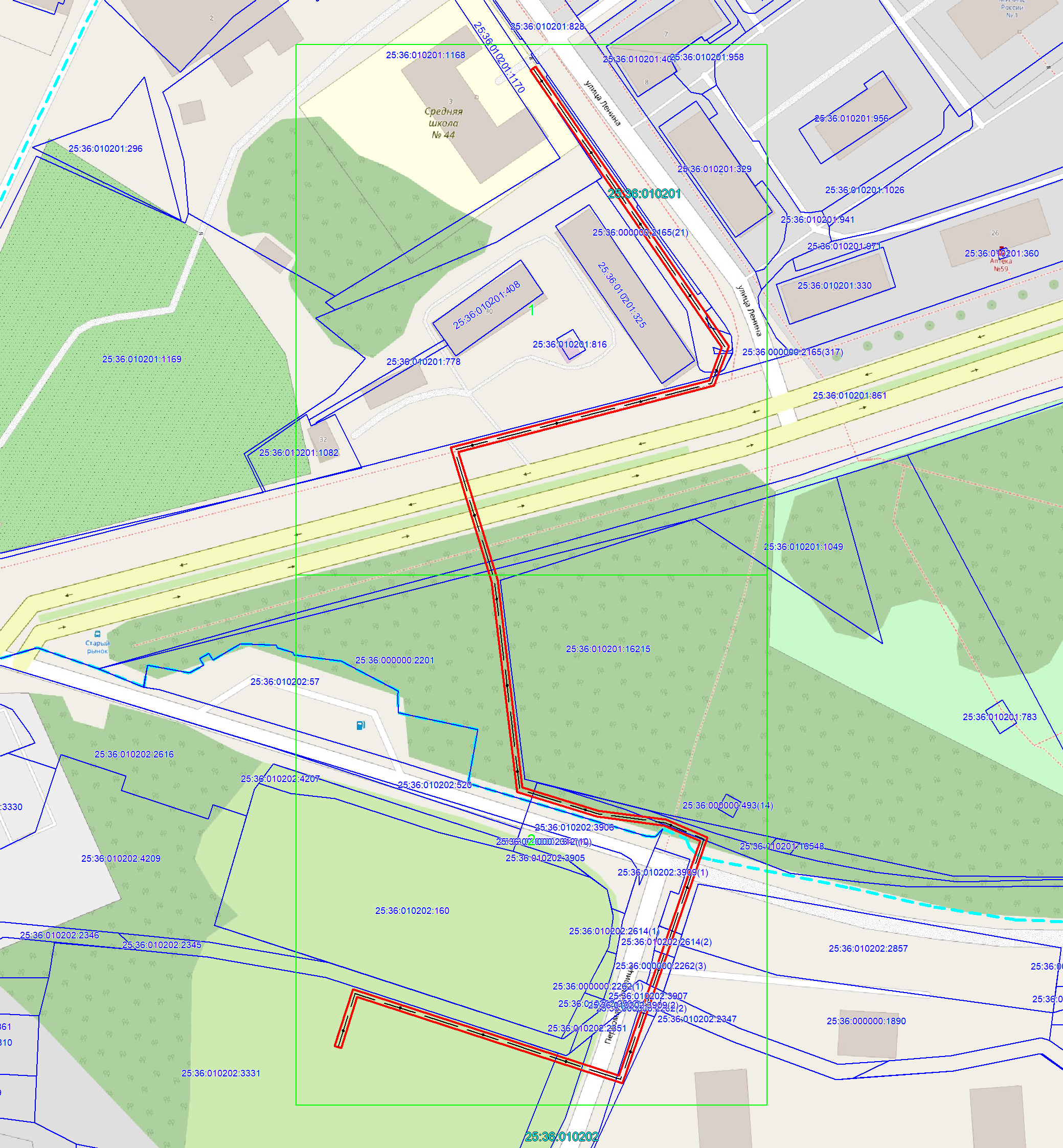 Масштаб 1: 2000Используемые условные знаки и обозначения:Подпись  _________________ Родюков А. А.    Дата  31 августа 2023 г.Место для оттиска печати (при наличии) лица, составившего описание местоположения границ объекта